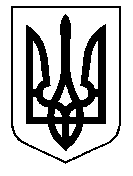 У К Р А Ї Н А Кам’янсько-Дніпровська міська радаКам’янсько-Дніпровського району Запорізької областіДвадцять сьома сесія восьмого скликанняР І Ш Е Н Н Я24 червня 2019 року         м.Кам’янка-Дніпровська                   № 40Про надання дозволу Комунальному закладу «Кам`янсько-Дніпровська міська дитячо-юнацька спортивна школа «Колос» Кам’янсько-Дніпровської міської ради Кам’янсько-Дніпровського району Запорізької області на розробку проекту землеустрою щодо відведення земельних ділянки у м. Кам’янка-Дніпровська       Керуючись ст.26 Закону України «Про місцеве самоврядування в Україні», ст.ст.12, 92, 123 Земельного кодексу України, ст.50 Закону України «Про землеустрій», розглянувши заяву, від 20.05.2019 року № 2450/02-01-21, Комунальному закладу «Кам`янсько-Дніпровська міська дитячо-юнацька спортивна школа «Колос» Кам’янсько-Дніпровської міської ради Кам’янсько-Дніпровського району Запорізької області про надання дозволу на розробку проекту землеустрою щодо відведення земельних ділянок у м. Кам’янка-Дніпровська, враховуючи рекомендації постійної комісії з питань регулювання земельних відносин та охорони навколишнього середовища, подані документи, міська радав и р і ш и л а :Надати дозвіл Комунальному закладу «Кам`янсько-Дніпровська міська дитячо-юнацька спортивна школа «Колос» Кам’янсько-Дніпровської міської ради Кам’янсько-Дніпровського району Запорізької області на розробку проекту землеустрою щодо відведення земельних ділянок:-  орієнтовною площею 0,14 га для будівництва та обслуговування будівель закладів освіти (для розміщення спортивної школи)  по вул. Гоголя, 46  м. Кам’янка-Дніпровська;-  орієнтовною площею 2,3 га для будівництва та обслуговування об’єктів фізичної культури і спорту (для розташування стадіону) по вул.Ярослава Мудрого, 172  м. Кам’янка-Дніпровська.     2.  Контроль за виконанням даного рішення покласти на постійну комісію з питань регулювання земельних відносин та охорони навколишнього середовища.Секретар міської ради 					   	             Д.Л.Тягун